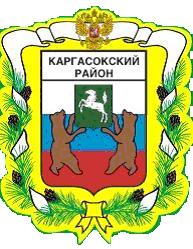 МУНИЦИПАЛЬНОЕ ОБРАЗОВАНИЕ «Каргасокский район»ТОМСКАЯ ОБЛАСТЬАДМИНИСТРАЦИЯ КАРГАСОКСКОГО РАЙОНАПОСТАНОВЛЕНИЕПОСТАНОВЛЕНИЕПОСТАНОВЛЕНИЕПОСТАНОВЛЕНИЕПОСТАНОВЛЕНИЕ13.05.2019№ 123   с. Каргасокс. Каргасокс. Каргасокс. КаргасокО внесении изменений в постановление Администрации Каргасокского района от 18.02.2019 № 37 «О ведомственном контроле за соблюдением требований Федерального закона от 18.07.2011 № 223-ФЗ «О закупках товаров, работ, услуг отдельными видами юридических лиц» и иных принятых в соответствии с ним нормативных правовых актов Российской Федерации»О внесении изменений в постановление Администрации Каргасокского района от 18.02.2019 № 37 «О ведомственном контроле за соблюдением требований Федерального закона от 18.07.2011 № 223-ФЗ «О закупках товаров, работ, услуг отдельными видами юридических лиц» и иных принятых в соответствии с ним нормативных правовых актов Российской Федерации»О внесении изменений в постановление Администрации Каргасокского района от 18.02.2019 № 37 «О ведомственном контроле за соблюдением требований Федерального закона от 18.07.2011 № 223-ФЗ «О закупках товаров, работ, услуг отдельными видами юридических лиц» и иных принятых в соответствии с ним нормативных правовых актов Российской Федерации»В целях организации исполнения положений статьи 6.1 Федерального закона от 18.07.2011 №223-ФЗ «О закупках товаров, работ, услуг отдельными видами юридических лиц»Администрация Каргасокского района постановляет:1. Внести следующие изменения в постановление Администрации Каргасокского района от 18.02.2019 № 37 «О ведомственном контроле за соблюдением требований Федерального закона от 18.07.2011 № 223-ФЗ «О закупках товаров, работ, услуг отдельными видами юридических лиц» и иных принятых в соответствии с ним нормативных правовых актов Российской Федерации» (далее – Постановление):1.1. в Порядке осуществления ведомственного контроля за соблюдением требований Федерального закона от 18.07.2011 №223-ФЗ «О закупках товаров, работ, услуг отдельными видами юридических лиц» и иных принятых в соответствии с ним нормативных правовых актов Российской Федерации, утвержденном Постановлением, пункт 21 исключить.2. Настоящее постановление вступает в силу со дня его официального опубликования (обнародования) в установленном порядке.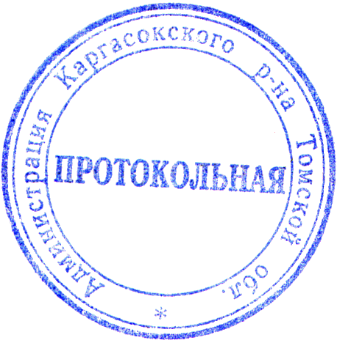 В целях организации исполнения положений статьи 6.1 Федерального закона от 18.07.2011 №223-ФЗ «О закупках товаров, работ, услуг отдельными видами юридических лиц»Администрация Каргасокского района постановляет:1. Внести следующие изменения в постановление Администрации Каргасокского района от 18.02.2019 № 37 «О ведомственном контроле за соблюдением требований Федерального закона от 18.07.2011 № 223-ФЗ «О закупках товаров, работ, услуг отдельными видами юридических лиц» и иных принятых в соответствии с ним нормативных правовых актов Российской Федерации» (далее – Постановление):1.1. в Порядке осуществления ведомственного контроля за соблюдением требований Федерального закона от 18.07.2011 №223-ФЗ «О закупках товаров, работ, услуг отдельными видами юридических лиц» и иных принятых в соответствии с ним нормативных правовых актов Российской Федерации, утвержденном Постановлением, пункт 21 исключить.2. Настоящее постановление вступает в силу со дня его официального опубликования (обнародования) в установленном порядке.В целях организации исполнения положений статьи 6.1 Федерального закона от 18.07.2011 №223-ФЗ «О закупках товаров, работ, услуг отдельными видами юридических лиц»Администрация Каргасокского района постановляет:1. Внести следующие изменения в постановление Администрации Каргасокского района от 18.02.2019 № 37 «О ведомственном контроле за соблюдением требований Федерального закона от 18.07.2011 № 223-ФЗ «О закупках товаров, работ, услуг отдельными видами юридических лиц» и иных принятых в соответствии с ним нормативных правовых актов Российской Федерации» (далее – Постановление):1.1. в Порядке осуществления ведомственного контроля за соблюдением требований Федерального закона от 18.07.2011 №223-ФЗ «О закупках товаров, работ, услуг отдельными видами юридических лиц» и иных принятых в соответствии с ним нормативных правовых актов Российской Федерации, утвержденном Постановлением, пункт 21 исключить.2. Настоящее постановление вступает в силу со дня его официального опубликования (обнародования) в установленном порядке.В целях организации исполнения положений статьи 6.1 Федерального закона от 18.07.2011 №223-ФЗ «О закупках товаров, работ, услуг отдельными видами юридических лиц»Администрация Каргасокского района постановляет:1. Внести следующие изменения в постановление Администрации Каргасокского района от 18.02.2019 № 37 «О ведомственном контроле за соблюдением требований Федерального закона от 18.07.2011 № 223-ФЗ «О закупках товаров, работ, услуг отдельными видами юридических лиц» и иных принятых в соответствии с ним нормативных правовых актов Российской Федерации» (далее – Постановление):1.1. в Порядке осуществления ведомственного контроля за соблюдением требований Федерального закона от 18.07.2011 №223-ФЗ «О закупках товаров, работ, услуг отдельными видами юридических лиц» и иных принятых в соответствии с ним нормативных правовых актов Российской Федерации, утвержденном Постановлением, пункт 21 исключить.2. Настоящее постановление вступает в силу со дня его официального опубликования (обнародования) в установленном порядке.В целях организации исполнения положений статьи 6.1 Федерального закона от 18.07.2011 №223-ФЗ «О закупках товаров, работ, услуг отдельными видами юридических лиц»Администрация Каргасокского района постановляет:1. Внести следующие изменения в постановление Администрации Каргасокского района от 18.02.2019 № 37 «О ведомственном контроле за соблюдением требований Федерального закона от 18.07.2011 № 223-ФЗ «О закупках товаров, работ, услуг отдельными видами юридических лиц» и иных принятых в соответствии с ним нормативных правовых актов Российской Федерации» (далее – Постановление):1.1. в Порядке осуществления ведомственного контроля за соблюдением требований Федерального закона от 18.07.2011 №223-ФЗ «О закупках товаров, работ, услуг отдельными видами юридических лиц» и иных принятых в соответствии с ним нормативных правовых актов Российской Федерации, утвержденном Постановлением, пункт 21 исключить.2. Настоящее постановление вступает в силу со дня его официального опубликования (обнародования) в установленном порядке.И.о. Главы Каргасокского района                                                                А.Ф. ШамраевИ.о. Главы Каргасокского района                                                                А.Ф. ШамраевИ.о. Главы Каргасокского района                                                                А.Ф. ШамраевИ.о. Главы Каргасокского района                                                                А.Ф. ШамраевИ.о. Главы Каргасокского района                                                                А.Ф. ШамраевО.В. Пирогова8(38253) 2-32-52О.В. Пирогова8(38253) 2-32-52